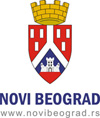 Р е п у б ли и к а  С р б и јаГРАДСКА ОПШТИНА НОВИ БЕОГРАДБулевар Михаила Пупина 167БеоградКОНКУРСНА ДОКУМЕНТАЦИЈА - ЈАВНА НАБАВКА УСЛУГЕ -ПРЕДМЕТ ЈАВНЕ НАБАВКЕ:ОДРЖАВАЊА ПРОГРАМСКОГ ПАКЕТА „ЕВИДЕНЦИЈА ИЗБЕГЛИЦА И ПРОГНАНИХ ЛИЦА“ (преговарачки поступак без објављивања јавног позива за подношење понуда)РОК ЗА ДОСТАВЉАЊЕ ПОНУДА:14.05.2015. године до 10:00 часоваДАТУМ ОТВАРАЊА ПОНУДА:14.05.2015. године у 11:00 часоваСАДРЖАЈОПШТИ ПОДАЦИ О ЈАВНОЈ НАБАВЦИТЕХНИЧКА СПЕЦИФИКАЦИЈА УСЛОВИ ЗА УЧЕШЋЕ У ПОСТУПКУ ЈАВНЕ НАБАВКЕОБРАЗАЦ ИЗЈАВЕ О ИСПУЊЕНОСТИ ОБАВЕЗНИХ УСЛОВА ЗА УЧЕШЋЕ У ПОСТУПКУ ЈАВНЕ НАБАВКЕОБРАЗАЦ ИЗЈАВЕ ДА ЈЕ ПОНУЂАЧ ПОШТОВАО ОБАВЕЗЕ  КОЈЕ ПРОИЗИЛАЗЕ ИЗ ВАЖЕЋИХ ПРОПИСА    УПУТСТВО ПОНУЂАЧИМА КАКО ДА САЧИНЕ ПОНУДУОБРАЗАЦ ПОНУДЕ ОБРАЗАЦ СТРУКТУРЕ ЦЕНЕМОДЕЛ УГОВОРА ОБРАЗАЦ ТРОШКОВА ПРИПРЕМЕ ПОНУДЕОБРАЗАЦ ИЗЈАВЕ О НЕЗАВИСНОЈ ПОНУДИ ПП ОБРАЗАЦ ОПШТИ ПОДАЦИ О ЈАВНОЈ НАБАВЦИПОДАЦИ О НАРУЧИОЦУНазив: Градска општина Нови Београд Адреса: Булевар Михаила Пупина бр. 167, БеоградЛице овлашћено за потписивање уговора: Александар Шапић, председник Градске општинеМатични број: 1 7 3 3 1 1 3 2 Порески идентификациони број: 1 0 1 6 6 6 8 5 1 Интернет страница: www.novibeograd.rs  Текући рачун број: 840-145640-96Код банке: Управа за трезор, Филијала Нови Београд, Тошин бунар бр.159, БеоградПОДАЦИ О ПРЕДМЕТУ ЈАВНЕ НАБАВКЕПредмет јавне набавке: услуга – одржавања програмског пакета „Евиденција избеглица и прогнаних лица“ до 31.12.2015. године Врста поступка јавне набавке: преговарачки поступак без објављивања јавног позива за подношење понудаОснов за примену преговарачког поступка без објављивања јавног позива за подношење понуда:Члан 36. Закона о јавним набавкама став 1. тач. 2)Позитивнo мишљење Управе за јавне набавке Републике Србије, број 404-02-1413/15 од 21.04.2015. годинеПретходно закључени уговори између Градске општине Нови Београд са наведеним добављачем - „Software product“ д.о.о., ул. Милана Ракића 114а, Београд:Уговор о изради апликативног софтвера (евиденција избеглица и прогнаника) од 28.01.1999 године;Уговор о делу бр.VI-020-192 од 02.12.2004. године са Зораном Јовановићем, аутором програмског  пакета – рачунарског програма под називом „Евиденција миграната  у повереништву и регистар предузетника“ из БеоградаИзјава понуђача „Software product“ д.о.о ул. Милана Ракића 114а, Београд којима потврђује да је једини власник изворног кода „Евиденција избеглица и прогнаних лицаиз Босне и Херцеговине и из Хрватске и интерно расељена лица са Косова и Метохије“ и да право на употребу није пренто ниједном другом привредном субјекту Изјава о власништву над изворним кодом за информациони систем „Регистар предузетника за потребе Општинске управе“ од 01.03.2015. годинеИзјава о власништву над изворним кодом за информациони систем „Евиденција избеглица и прогнаних лицаиз Босне и Херцеговине и из Хрватске и интерно расељена лица са Косова и Метохије“ од 01.03.2015. годинеПотврда Ауторске агенције за Србију о упису ауторског дела број 053/2014 од 15.07 2014. године.Циљ поступка: закључење уговора о јавној набавциНазив из општег речника набавке: Програмски пакети и информациони системи    Ознака из општег речника набавке: 48900000Број предмета јавне набавке: VII-404-1/2015-45КОНТАКТЛице: Зорица БрадоњићТелефон: 011/3106881Еmail: javnenabavke@novibeograd.rs ТЕХНИЧКА СПЕЦИФИКАЦИЈАУслуге:Одржавање софтвера (превентивно одржавање; интервентно одржавање које укључује-телефонску подршку, online, web site, е-mail подршку, on site подршку и надоградња у оквиру одржавања током трајања уговорне обавезе добављача)Уговор се закључује на период до 31.12.2015. године.У _______________, дана _______________                                                                                           Одговорно лице понуђача                                                                                                 ______________________УСЛОВИ ЗА УЧЕШЋЕ У ПОСТУПКУ ЈАВНЕ НАБАВКЕ И УПУТСТВО КАКО СЕ ДОКАЗУЈЕ ИСПУЊЕНОСТ УСЛОВАОБАВЕЗНИ УСЛОВИ ПРОПИСАНИ ЧЛАНОМ 75. ЗАКОНА О ЈАВНИМ НАБАВКАМА Право на учешће у поступку јавне набавке има Понуђач ако испуњава обавезне услове из члана 75. Закона о јавним набавкама: да је РЕГИСТРОВАН код надлежног органа, односно уписан у одговарајући регистарДокази:Правно лице - извод из регистра Агенције за привредне регистре односно извод из регистра надлежног Привредног суда – за установеПредузетник - извод из регистра Агенције за привредне регистре или извод из одговарајућег регистраФизичко лице - /да он и његов законски заступник није осуђиван за неко од КРИВИЧНИХ ДЕЛА као члан организоване криминалне групе, да није осуђиван за кривична дела против привреде, кривична дела против животне средине, кривично дело примања или давања мита, кривично дело превареДокази:Докази за кривична дела код правних лица односе се како на правно лице тако и на све његове законске заступнике (докази за кривична дела не могу бити старија од 2 (два) месеца пре датума отварања понуда):Правно лице - извод из казнене евиденције  тј. уверење надлежног суда (казнену евиденцију за правна лица води првостепени суд на чијем подручју је седиште домаћег правног лица или, односно седиште представништва или огранка страног правног лица):За кривична дела организованог криминала - надлежан је Виши суд у БеоградуЗа кривична дела против привреде, животне средине, примања или давања мита, кривично дело преваре за која је као главна казна предвићена новчана казна или казна до 10 (десет) година – надлежан је Основи суд; За кривична дела против привреде, животне средине, примања или давања мита, кривично дело преваре за која је као главна казна предвићена казна затвора преко 10 (десет) година – надлежан је Виши судЗаконски заступник правног лица - извод из казнене евиденције тј. уверење надлежне полицијске управе МУП-а Предузетник - извод из казнене евиденције тј. уверење надлежне полицијске управе МУП-аФизичко лице - извод из казнене евиденције тј. уверење надлежне полицијске управе МУП-ада му није изречена МЕРА ЗАБРАНЕ ОБАВЉАЊА ДЕЛАТНОСТИ, која је на снази у време објављивања односно слања позива за подношење понудаДокази:(докази за мере забране обављања делатности не могу бити старији од 2 (два) месеца, а морају бити издати након објављивања позива за подношење понуда):Правно лице - потврде привредног и прекршајног суда или потврда Агенције за привредне регистре Предузетник - потврде прекршајног суда или потврда Агенције за привредне регистре Физичко лице - потврда прекршајног судада је измирио доспеле ПОРЕЗЕ, ДОПРИНОСЕ И ЈАВНЕ ДАЖБИНЕ у складу са прописима Републике Србије или стране државе када има седиште на њеној територијиДокази:(докази за порезе и друге јавне дажбине не могу бити старија од 2 (два) месеца пре датума отварања понуда):Правно лице За порезе и доприносе - уверење Пореске управе Министарства финансија За изворне локалне јавне приходе - уверење  локалне самоуправе ПредузетникЗа порезе и доприносе - уверење Пореске управе Министарства финансија За изворне локалне јавне приходе - уверење  локалне самоуправе Физичко лицеЗа порезе и доприносе - уверење Пореске управе Министарства финансија За изворне локалне јавне приходе - уверење  локалне самоуправе да има важећу ДОЗВОЛУ НАДЛЕЖНОГ ОРГАНА ЗА ОБАВЉАЊЕ ДЕЛАТНОСТИ која је предмет јавне набавке, ако је таква дозвола предвиђена посебним прописомДокази:У овом предмету Наручилац не захтева испуњење овог условада је поштовао ОБАВЕЗЕ КОЈЕ ПРОИЗЛАЗЕ ИЗ ВАЖЕЋИХ ПРОПИСА о заштити на раду, запошљавању и условима рада, заштити животне средине, као и да понуђач гарантује да је ималац права интелектуалне својинеДокази:Правно лице/Предузетник/Физичко лицеПопуњена, потписана и оверена Изјава од стране понуђача која је саставни део конкурсне документације (Образац изјаве да је понуђач поштовао обавезе  које произилазе из важећих прописа) или Сачињавањем изјаве у којој се изричито наводи: а) да су поштовали обавезе које произилазе из важећих прописа о заштити на раду, запошљавању и условима рада и заштити животне средине; б) да понуђач гарантује да је ималац права интелектуалне својине (уколико је то случај).Напомена: Уколико понуду подноси група понуђача Изјава мора бити потписана од стране овлашћеног лица сваког понуђача из групе понуђача и оверена печатом.НАЧИН ДОСТАВЉАЊА ДОКАЗА Достављање доказа за подизвођаче:За подизвођаче, доказе о испуњености обавезних услова из  члана 75. Закона о јавним набавкама, прилаже понуђач. Ово се односи и на додатне услове које Наручилацтражи упредмету ове јавне набавке од подизвођача. Достављање доказа за понуђаче из групе понуђача:Доказе за све понуђаче из групе понуђача доставља члан групе који Споразумом буде одређен за носиоца посла, односно који ће поднети понуду и који ће заступати групу понуђача пред Наручиоцем.Понуђач уз понуду може приложити доказе о испуњености услова у неовереним копијама. Наручилац ће пре доношења одлуке о додели уговора захтевати од понуђача чија је понуда, на основу извештаја Комисије за јавне набавке, оцењена као најповољнија, да достави нa увид оригинал или оверену фотокопију свих или појединих доказа у примереном року од 5 (пет) дана. Ако Понуђач не достави доказе у наведеном року, Наручилац ће његову понуду одбитикао неприхватљиву.Понуђач није дужан да достави доказе који су јавно доступни на интернет страни надлежних органа. Навођење интернет странице на којој се налазе други тражени подаци Понуђач врши на посебном обрасцу на којем мора бити наведена интернет страница и који мора бити оверен печатом и потписан од стране овлашћеног лица.Уколико је доказ о испуњености услова у електронском документу, Понуђач доставља копију електронског документа у писаном облику, у складу са законом којим се уређује електронски документ.Ако Понуђач има седиште у другој држави, Наручилац може да провери да ли су документи којима Понуђач доказује испуњнеост услова издати од стране надлежних органа те државе. Ако понуђач није могао да прибави тражена документа у року за подношење понуда, због тогашто она до тренутка подношења понуда нису могла бити издата по прописима државе у којој Понуђач има седиште, и уколико уз понуду приложи одговарајући доказ за то, Наручилац ће дозволити Понуђачу да накнадно достави тражена документа у примереном року. Ако се у држави у којој понуђач има седиште не издају документа из члана 77. Закона о јавним набавкама, Понуђач може уместо доказа, приложити своју писану изјаву, дату под крививичном одговорношћу, оверену пред судским или управним органом, јавним бележником или другим надлежним органом те државе.Понуђач, односно добављач (понуђач са којим је закључен уговор) дужан је да без одлагања писмено обавести Наручиоца о било каквој промени у вези са испуњености услова из поступка предметне јавне набавке који наступе до доношења одлуке, односно до закључивања уговора, односно током важења уговора о јавној набавци и да је документује на прописани начин .ВАЖНО!!!Упутство за доказивање испуњености обавезних услова из члана 75. Закона о јавним набавкама:У складу са чланом 77. став 4. Закона о јавним набавкама, испуњеност обавезних услова из члана 75. - за тачке 1), 2), 3) и 4), Закона наведених у конкурсној документацији, доказује се на следећи начин - достављањем ОБРАСЦА ИЗЈАВЕ О ИСПУЊАВАЊУ ОБАВЕЗНИХ УСЛОВА ЗА УЧЕШЋЕ У ПОСТУПКУ ЈАВНЕ НАБАВКЕ за понуђача као и за све учеснике у заједничкој понуди уколико понуду подноси група понуђача (попуњен, потписан и оверен печатом)У вези члана 75. став 2. Закона о јавним набавкама, заступник понуђача попуњава ОБРАЗАЦ ИЗЈАВЕ ДА ЈЕ ПОНУЂАЧ ПОШТОВАО ОБАВЕЗЕ КОЈЕ ПРОИЗИЛАЗЕ ИЗ ВАЖЕЋИХ ПРОПИСА.Понуђач је дужан да без одлагања писмено обавести наручиоца о било којој промени у вези са испуњеношћу услова из поступка јавне набавке која наступи до доношења одлуке о додели уговора, односно закључења уговора, односно током важења уговора о јавној набавци и да је документује на прописан начин. IV ОБРАЗАЦ ИЗЈАВЕ О ИСПУЊЕНОСТИ ОБАВЕЗНИХ УСЛОВА ЗА УЧЕШЋЕ У ПОСТУПКУ ЈАВНЕ НАБАВКЕНа основу члана 77. и члана 79. Закона о јавним набавкама (Службени гласник РС бр. 124/2012), у предмету јавне набавке број VII-404-1/2015-45, дајем изјаву под пуном моралном, материјалном и кривичном одговорношћу, да:________________________________________________________________________________________________________________________________________________________________(пун назив, адреса, матични број и ПИБ понуђача)испуњава услове из члана 75. Закона о јавним набавкама и услове утврђене овом конкурсном документацијом.У _______________, дана _______________                                                                                          Одговорно лице понуђача                                                                                                 ______________________ ОБРАЗАЦ ИЗЈАВЕ ДА ЈЕ ПОНУЂАЧ ПОШТОВАО ОБАВЕЗЕ КОЈЕ ПРОИЗИЛАЗЕ ИЗ ВАЖЕЋИХ ПРОПИСАУ складу са чл. 75. став 2 Закона о јавним набавкама („Службени гласник РС”, број 124/2012), а у предмету јавне набавке број VII-404-1/2015-45(пун назив, адреса и матични број понуђача)изјављује под пуном материјалном и кривичном одговорношћу да је поштовао обавезе које произилазе из важећих прописа о заштити на раду, запошљавању, условима рада и заштити животне средине и гарантује да је ималац права интелектуалне својине.У _______________, дана _______________                                                                                          Одговорно лице понуђача                                                                                                 ______________________УПУТСТВО ПОНУЂАЧИМА КАКО ДА САЧИНЕ ПОНУДУЈЕЗИК У ПОСТУПКУПонуда, као и сва документација која се односи на понуду, мора бити састављена на српском језику.ОБАВЕЗНА САДРЖИНА ПОНУДЕПонуђачи достављају понуде у складу са конкурсном документацијом и захтеваним условима Наручиоца:ОБРАЗАЦ ТЕХНИЧКА СПЕЦИФИКАЦИЈА (попуњен, потписан и оверен печатом)ОБРАЗАЦ ПОНУДЕ (попуњен, потписан и оверен печатом) ОБРАЗАЦ СТРУКТУРЕ ЦЕНА (попуњен, потписан и оверен печатом)МОДЕЛ УГОВОРА (попуњен, потписан и оверен печатом) ОБРАЗАЦ ИЗЈАВЕ О НЕЗАВИСНОЈ ПОНУДИ (попуњен, потписан и оверен печатом) Понуђачи су дужни да попуне ОБРАЗАЦ ИЗЈАВЕ ДА ЈЕ ПОНУЂАЧ ПОШТОВАО ОБАВЕЗЕ КОЈЕ ПРОИЗИЛАЗЕ ИЗ ВАЖЕЋИХ ПРОПИСА (попуњен, потписан и оверен печатом), или да сачине и приложе Изјаву у којој изричито наводе: а) да су поштовали обавезе које произилазе из важећих прописа о заштити на раду,  запошљавању и условима рада и заштити животне срединеб) да понуђач гарантује да је ималац права интелектуалне својине (уколико је то случај)Накнаду за коришћење патента, као и одговорност за повреду заштићених права интелектуалне својине трећих лица сноси понуђач.Као доказ да испуњава обавезне услове за учешће у поступку јавне набавке из члана 75. Закона о јавним набавкама, понућач може доставити ОБРАЗАЦ ИЗЈАВЕ О ИСПУЊЕНОСТИ ОБАВЕЗНИХ УСЛОВА ЗА УЧЕШЋЕ У ПОСТУПКУ ЈАВНЕ НАБАВКЕ (попуњен, потписан и оверен печатом).Напомена: ОБРАЗАЦ ТРОШКОВА ПРИПРЕМЕ ПОНУДЕ не представља обавезну садржину понуде, а понуђач може као саставни део понуде да достави попуњен, потписан од стране овлашћеног лица понуђача и печатом оверен. ИЗРАДА ПОНУДЕПонуда се попуњава читко и неизбрисивим мастилом. Понуде морају бити у целини припремљене у складу са Законом о јавним набавкама („Службени гласник РС”, број 124/2012), позивом за подношење понуда и конкурсном документацијом. Понуђач доставља понуду у писаном облику. Понуда се подноси на обрасцима садржаним у конкурсној документацији. Обрасце дате у конкурсној документацији, односно податке који морају да буду њихов саставни део, понуђачи попуњавају читко, а овлашћено лице Понуђача исте потписује и оверава печатом. Потписивањем понуде Понуђач се изјашњава да је у потпуности разумео и прихватио све услове из конкурсне документације. Евентуалне грешке настале приликом попуњавања образаца из конкурсне документације и исправљене коректором или рукописом, морају се оверити печатом и потписом одговорног лица.НАЧИН И РОК ДОСТАВЕ ПОНУДАПонуђач подноси понуду у затвореној коверти или кутији, затворену на начин да се приликом отварања понуда може са сигурношћу утврдити да се први пут отвара, непосредно предавањем на шалтер број 4 Наручуоца, или поштом на адресу Наручиоца: Градска општина Нови Београд, Булевар Михајла Пупина 167, Београд, са назнаком: „Понуда за јавну набавку број VII-404-1/2015-45: услуга одржавања програмског пакета „Евиденција избеглица и прогнаних лица“ за потребе Градске општине Нови Београд – НЕ ОТВАРАЈ!”Такође, обавезно је навести назив и адресу Понуђача, особу за контакт и број телефона и email за контакт.Понуда се сматра благовременом ако је Наручилац исту примио до 14.05.2015. године до 10:00 часова.Неблаговременом понудом ће се сматрати она понуда коју је Наручилац примио након истека рока за подношење понуда. Неблаговремене понуде Наручилац ће, по окончању поступка отварања понуда, вратити неотворене понуђачу са назнаком да су поднете неблаговремено.ОТВАРАЊЕ ПОНУДАОтварање понуда ће се обавити јавно, по истеку рока за подношење понуда, дана 14.05.2015. године у 11:00 часова, на адреси Наручиоца: Градска општина Нови Београд, Булевар Михајла Пупина 167, Београд, у Сали 3.Отварање понуда је јавно и може присуствовати свако заинтересовано лице. У поступку отварања понуда активно могу учествовати само овлашћени представници понуђача. Представник понуђача дужан је да достави уредно оверено овлашћење (потписано и оверено печатом) за учествовање у отварању понуда.ИЗМЕНА, ДОПУНА И ОПОЗИВ ПОНУДЕУ складу са чланом 87. став 6. Закона о јавним набавкама, Понуђач може да у року за подношење понуде да измени, допуни или опозове своју понуду. Измена, допуна или повлачење понуде је пуноважно ако Наручилац прими допуну понуде, измењену понуду или обавештење о опозиву понуде пре истека рока за подношење понуда. Измена, допуна или опозив понуде се врши на начин одређен за подношење понуде, непосредно на шалтеру бр. 4 Наручиоца, или путем поште на адресу Наручиоца: Градска општина Нови Београд, Булевар Михајла Пупина 167, Београд, са назнаком: „ИЗМЕНА или ДОПУНА или ПОВЛАЧЕЊЕ ПОНУДЕ за јавну набавку број VII-404-1/2015-23: услуга – одржавања програмског пакета „Евиденција избеглица и прогнаних лица“ за потребе Градске општине Нови Београд – НЕ ОТВАРАЈ!”. Понуда се не може допунити, изменити или опозвати након истека рока за подношење понуда. ОБЈАШЊЕЊА КОНКУРСНЕ ДОКУМЕНТАЦИЈЕ Све додатне информације или појашњења у вези са припремањем понуде, заинтересована лица могу тражитуи у писаном облику и то најкасније 5 (пет) дана пре истека рока за подношење понуда. Сва комуникација у поступку јавне набавке врши се писаним путем на начин одређен чланом 20. Закона о јавним набавкама. Наручилац ће у року од три дана од дана пријема захтева писаним путем одговорити заинтересованом лицу, као и свим осталим лицима за која Наручилац има сазнања да су узела учешће у предметном поступку јавне набавке преузимањем конкурсне документације, уз истовремену обавезу објављивања информације на Порталу Управе за јавне набавке и на својој интернет страници www.novibeograd.rs.   Питања је потребно упутити на адресу Наручиоца: Градска општина Нови Београд, Булевар Михајла Пупина 167, Београд, са назнаком: „Одсек за послове јавних набавки, за јавну набавку број VII-404-1/2015-45”, или послати факсом на број 011/311-4523 или електронском поштом на адресу javnenabavke@novibeograd.rs. Тражење додатних информација и појашњења телефоном, у вези са конкурсном документацијом и припремом понуде, није дозвољено. ИЗМЕНА И ДОПУНА КОНКУРСНЕ ДОКУМЕНТАЦИЈЕ У било ком моменту, пре крајњег рока за подношење понуда, Наручилац може, било на сопствену иницијативу или као одговор на питање тражен од стране заинтересованог лица, да измени или допуни конкурсну документацију. Тако формулисане измене или допуне ће бити објављене на Порталу Управе за јавне набавке и на интернет страници Наручиоца. Наручилац ће, уколико наступе услови из члана 63. став 5. Закона о јавним набавкама, продужити рок за подношење понуда и објавити обавештење о продужењу рока за подношење понуда на Порталу Управе за јавне набавке и интернет страници Наручиоца. У случају продужења рока за отварање понуда, сва права и обавезе Наручиоца и понуђача које су подлегале претходном крајњем року за подношење понуда, подлегаће и продуженом крајњем року за подношење понуда.Препорука Наручиоца је да се редовно проверава Портал Управе за јавне набавке и/или интернет страница Наручиоца како би Понуђач био упознат са свим евентуалним изменама и допунама конкурсне документације.ЦЕНА Понуђач је дужан да у обрасцу понуде наведе укупну цену у динарима без ПДВ-а и са ПДВ-ом. У обрасцу структуре цене, понуђач је дужан да наведе цене у динарима по свим траженим позицијама. Укупна понуђена цена у динарима без ПДВ-а и са ПДВ-ом исказана у обрасцу понуде, мора бити иста као укупна понуђена цена (збир цена по јединици мере) у динарима без ПДВ-а и са ПДВ-ом исказана у реакпитулацији Обрасца понуде. Уговорена цена је фиксна и не може се мењати за време периода важења уговора.Наручилац може да одбије понуду због неуобичајено ниске цене. Неуобичајено ниска цена у смислу Закона о јавним набавкама је понуђена цена која значајно одступа у односу на тржишно упоредиву цену и изазива сумњу у могућност извршења јавне набавке у складу са понуђеним условима. Ако Наручилац оцени да понуда садржи неуобичајено ниску цену, захтеваће од понуђача детаљно образложење свих њених саставних делова које сматра меродавним, у свему према члану 92. Закона о јавним набавкама. НАЧИН ПЛАЋАЊААвансно плаћање није дозвољено.Уговорена цена биће исплаћена Добављачу, сукцесивно у року од не дужем од 45 (четрдесет и пет) дана од дана испостављања фактуре без рекламације за извршену услугу. Добављач доставља фактуре Наручиоцу путем поште или предајом на шалтеру 4 у згради Градске општине Нови Београд, Булевар Михајла Пупина 167, Београд, са обавезном назнаком „ЈН VII-404-1/2015-45“. МЕСТО ИСПОРУКЕМесто вршења услуге је седиште Наручиоца - Градска општина Нови Београд, Булевар Михајла Пупина 167, Београд. ПЕРИОД  ЗА КОЈИ СЕ ЗАКЉУЧУЈЕ УГОВОР 	Овај уговор се закључује до 31.12.2015. године.ВАЖНОСТ ПОНУДЕ Понуђач је дужан да у обрасцу понуде наведе рок важења понуде. Понуда мора да важи најмање 30 дана од дана отварања понуда. У случају да понуђач наведе краћи рок важења понуде, таква понуда ће бити одбијена. У случају да понуђач непрецизно одреди рок важења понуде (нпр: око, оквирно, од-до и сл.), иста ће се сматрати неприхватљивом. ТРОШКОВИ ПРИПРЕМАЊА ПОНУДЕ Понуђач може да у оквиру понуде достави укупан износ и структуру трошкова припремања понуде.Трошкове припремања и подношења понуде сноси искључиво Понуђач и не може тражити од Наручиоца накнаду трошкова. У случају обуставе поступка јавне набавке из разлога који су на страни Наручиоца, Наручилац ће понуђачу надокнадити трошкове прибављања средства обезбеђења, под условом да је Понуђач тражио надокнаду тих трошкова у својој понуди. ПОДНОШЕЊЕ ПОНУДЕ СА ПОДИЗВОЂАЧЕМ Понуђач може да поднесе само једну понуду.Понуђач који је самостално поднео понуду, не може истовремено да учествује у заједничкој понуди или као подизвођач, нити исто лице може учествовати у више заједничких понуда. Наручилац је дужан да одбије све понуде које су поднете супротно забрани из чл. 87. ст. 4 Закона о јавним набавкама.Понуђач је дужан да за подизвођача достави доказе о испуњености обавезних услова из члана 75. став 1. тачка 1) – 4) Закона о јавним набавкама, а доказ о испуњености услова из чл. 75. ст. 1 тачка 5) Закона о јавним набавкама за део набавке који ће извршити преко подизвођача.Понуђач је дужан да у Обрасцу понуде наведе да ли ће извршење предметне набавке, делимично поверити подизвођачу и дужан је да у Обрасцу понуде наведе све тражене податке за подизвођача, као и проценат укупне вредности набавке који ће поверити подизвођачу, а који не може бити већи од 50% и део предмета набавке који ће извршити преко подизвођача. Уколико уговор између Наручиоца и понуђача буде закључен, тај подизвођач ће бити наведен у уговору. Све остале обрасце у понуди и уговор са Наручиоцем, без обзира на број подизвођача, попуњава, печатом оверава и потписује понуђач. Понуђач у потпуности одговара за извршење уговореног посла наручиоцу, без обзира на број подизвођача. Понуђач је дужан да Наручиоцу, на његов захтев, омогући приступ код подизвођача ради утврђивања испуњености услова.ПОДНОШЕЊЕ ЗАЈЕДНИЧКЕ ПОНУДЕ Понуду може поднети и група понуђача. Понуђач које је поднео понуду самостално не може истовремено учествовати у заједничкој понуди, нити исто лице може учествовати у више заједничких понуда. Уколико понуду подноси група понуђача, у Обрасцу понуде потребно је навести све учеснике у заједничкој понуди. Сваки учесник у заједничкој понуди мора испуњавати услове из члана 75. став 1. тачкe 1) – 5) Закона о јавним набавкама .У складу са чланом 81. став 4. Закона о јавним набавкама, саставни део заједничке понуде је споразум којим се понуђачи из групе међусобно и према Наручиоцу, обавезују на извршење јавне набавке. Споразум о заједничком извршењу обавезно садржи податке о: члану групе који ће бити носилац посла, односно који ће поднети понуду и који ће заступати групу понуђача пред наручиоцемпонуђачу који ће у име групе понуђача потписати уговорпонуђачу који ће у име групе понуђача дати средство обезбеђењапонуђачу који ће издати рачунрачуну на који ће бити извршено плаћањеобавезама сваког од понуђача из групе понуђача за извршење уговораПонуђачи који подносе заједничку понуду одговарају неограничено солидарно према Наручиоцу. ПОДНОШЕЊЕ ПОНУДЕ ОД СТРАНЕ ЗАДРУГЕ Задруга може поднети понуду самостално, у своје име, а за рачун задругара или заједничку понуду у име задругара. Ако задруга подноси понуду у своје име за обавезе из поступка јавне набавке и уговора о јавној набавци одговара задруга и задругари у складу са Законом. Ако задруга подноси заједничку понуду у име задругара за обавезе из поступка јавне набавке и уговора о јавној набавци неограничено солидарно одговарају задругари.ПОНУДА СА ВАРИЈАНТАМА Подношење понуде са варијантама није дозвољено. КРИТЕРИЈУМ ЗА ОЦЕНУ ПОНУДА Наручилац ће донети одлуку о додели уговора након што спроведе оцењивање понуда применом критеријума НАЈНИЖА ПОНУЂЕНА ЦЕНА, уколико су испуњени сви услови наведени у Конкурсној документацији.КРИТЕРИЈУМ НА ОСНОВУ КОГА ЋЕ НАРУЧИЛАЦ ИЗВРШИТИ ДОДЕЛУ УГОВОРА У СИТУАЦИЈИ КАДА ПОСТОЈЕ ДВЕ ИЛИ ВИШЕ ПОНУДА СА ИСТОМ ПОНУЂЕНОМ ЦЕНОМКритеријум на основу кога ће наручилац извршити доделу уговора у ситуацији када постоје две или више понуда са истом понућеном ценом јесте моменат достављања понуде Наручиоцу. Уговор ће бити склопљен са понуђачем који је раније доставио своју понуду. ПОНУДА ДОМАЋЕГ ПОНУЂАЧАУ складу са чланом 86. Закона о јавним набавкама, у случају примене критеријума најниже понуђене цене, а у ситуацији када постоје понуде домаћег и страног понуђача који пружају услуге или изводе радове, наручилац мора изабрати понуду домаћег понуђача под условом да његова понуђена цена није већа од 5% у односу на нaјнижу понуђену цену страног понуђача. ЕЛЕМЕНТИ УГОВОРА О КОЈИМА ЋЕ СЕ ПРЕГОВАРАТИ И НАЧИН ПРЕГОВАРАЊАПредмет преговарања је укупна понуђена цена услуге, без ПДВ-а. Поступку преговарања приступиће се непосредно након отварања понуда. Преговарање ће се вршити све док понуђачи који учествују у поступку преговарања не дају своју коначну цену, а  највише у 2 (два) корака.Ако овлашћени представник понуђача не присуствује преговарачком поступку, сматраће се да је коначна понуђена цена она цена која је наведена у достављеној понуди. У поступку преговарања не може се понудити виша цена од цене исказане у достављеној понуди.СТРУЧНА ОЦЕНА ПОНУДА Након спроведене стручне оцене понуда, биће вредноване само понуде које су предате благовремено и које у потпуности испуњавају све захтеве из конкурсне документације, тј. понуде које су одговарајуће и прихватљиве. Неодговарајуће понуде се неће даље разматрати, већ ће бити одбијене. Благовремена понуда је понуда која је примљена од стране наручиоца у року одређеном у позиву за подношење понудаОдговарајућа понуда је понуда која је благовремена и за коју је утврђено да потпуно испуњава све услове из техничке спецификацијеПрихватљива понуда је понуда која је благовремена, коју наручилац није одбио због битних недостатака, која је одговарајућа, која не ограничава нити условљава права наручиоца или обавезе понуђача и која не прелази износ процењене вредности јавне набавке.РАЗЛОЗИ ЗА ОДБИЈАЊЕ ПОНУДЕ Понуда ће бити одбијена: 1) уколико није благовремена2) уколико поседује битне недостатке3) уколико није одговарајућа4) уколико ограничава права наручиоца5) уколико условљава права наручиоца6) уколико ограничава обавезе понуђача7) уколико прелази процењену вредност јавне набавкеБИТНИ НЕДОСТАЦИ ПОНУДЕ СУ: 1) уколико понуђач не докаже да испуњава обавезне услове за учешће2) уколико понуђач не докаже да испуњава додатне услове за учешће3) уколико понуђач није доставио тражено средство обезбеђења4) уколико је понуђени рок важења понуде краћи од прописаног5) уколико понуда садржи неке друге недостатке због којих није могуће утврдити стварну садржину понуде или није могуће упоредити је са другим понудамаДОДАТНА ОБЈАШЊЕЊА, КОНТРОЛА И ДОПУШТЕНЕ ИСПРАВКЕ Наручилац може да захтева од Понуђача додатна објашњења која ће му помоћи при прегледу, вредновању и упоређивању понуда, а може да врши и контролу (увид) код Понуђача, односно његовог подизвођача. Захтев за објашњење и одговор на овај захтев биће у писаној форми и њиме се не смеју тражити, нудити или дозволити промене у понуди. Наручилац не може да захтева, дозволи или понуди промену елемената понуде који су од значаја за примену критеријума за доделу уговора, односно промену којом би се понуда која је неодговарајућа или неприхватљива учинила одговарајућом односно прихватљивом, осим ако другачије не произилази из природе поступка јавне набавке. Наручилац може, уз сагласност Понуђача, да изврши исправке рачунских грешака уочених приликом разматрања понуде по окончаном поступку отварања понуда.У случају разлике између јединичне и укупне цене, меродавна је јединична цена. Ако се Понуђач не сагласи са исправком рачунских грешака, Наручилац ће његову понуду одбити као неприхватљиву. НЕГАТИВНЕ РЕФЕРЕНЦЕ Наручилац ће одбити понуду уколико поседује доказ да је Понуђач у претходне три године у поступку јавне набавке: поступио супротно забрани из чл. 23. Закона о јавним набавкама учинио повреду конкуренциједоставио неистините податке у понуди или без оправданих разлога одбио да закључи уговор о јавној набавци, након што му је уговор додељенодбио да достави доказе и средства обезбеђења на шта се у понуди обавезао. Наручилац ће одбити понуду уколико поседује доказ у складу са чланом 82. став 3. Закона о јавним набавкама, који потврђује да Понуђач није испуњавао своје обавезе по раније закљученим уговорима о јавним набавкама који су се односили на исти предмет набавке, за период од претходне три године. Наручилац може одбити понуду ако поседује доказ из члана 82. став 3. тачка 1) Закона о јавним набавкама који се односи на поступак или уговор који је закључио и други Наручилац ако је предмет јавне набавке истоврстан. У складу са чланом 83. став 11. Закона о јавним набавкама, Наручилац ће понуду Понуђача који је на списку негативних референци Управе за јавне набавке одбити као неприхватљиву ако је предмет јавне набавке истоврстан предмету за који је Понуђач добио негативну референцу. ОБАВЕШТАВАЊЕ ПОНУЂАЧА О РЕЗУЛТАТИМА ПОСТУПКА Оквирни рок за доношење одлуке о додели уговора је 10 дана од дана отварања понуда. ЗАКЉУЧЕЊЕ УГОВОРА Наручилац ће закључити уговор о јавној набавци са понуђачем којем је додељен уговор у року од 8 (осам) дана од дана протека рока за подношење захтева за заштиту права из члана 149. Закона о јавним набавкама. ЗАШТИТА ПРАВА ПОНУЂАЧА Подношење захтева за заштиту праваЗахтев за заштиту права може се поднети у току целог поступка јавне набавке, против сваке радње Наручиоца. Захтев за заштиту права којим се оспорава врста поступка, садржину позива за подношење понуда, конкурсна документација – сматра се благовременим у овом поступку ако је примљено од стране Наручиоца најкасније 3 (три) дана пре истека рока за подношење понуда. Овај захтев за заштиту права има за последицу застој рока за подношење понуда.После доношења одлуке о додели уговора, као и одлуке о обустави поступка рок за подношење захтева за заштиту права је 10 (десет) дана од дана објављивања одлуке о додели уговора односно о обустави поступка јавне набавке на Порталу јавних набавки.Достављање захтева за заштиту праваЗахтев за заштиту права доставља се непосредно, предајом на шалтеру 4 писарнице Наручиоца који је дужан да да потврду подносиоцу захтева за заштиту права да је примио захтев за заштиту права.Захтев за заштиту права може се предати електронским путем и путем факса, а Наручилац је дужан да потврди пријем о захтеву за заштиту права.Захтев за заштиту права подноси се Републичкој Комисији, а предаје Наручиоцу.Подносилац захтева за заштиту права дужан је да плати таксу и то у износу од 40.000,00 динара, уплатом на текући рачун 840-30678845-06, шифра плаћања 153 или 253; сврха уплате: ЗЗП, Градска општина Нови Београд број набавке VII-404-1/2015-45,  са позивом на број (навести  број предмета) VII-404-1/2015-45; корисник: Буџет Републике Србије.Свака странка сноси своје трошкове које проузрокује својим радњама.За све што није посебно прецизирано овом Конкурсном документацијом, важи Закон о јавним набавкама („Службени гласник РС”, број 124/2012 и 14/2015)ОБРАЗАЦ СТРУКТУРE ЦЕНЕУ _______________, дана _______________                                                                                           Одговорно лице понуђача                                                                                                 _____________________ОБРАЗАЦ ПОНУДЕПонуда број __________ од __________ 2015. годинеза јавну набавку услуга – одржавање програмског пакета "Евиденција избеглица и прогнаних лица“ , за потребе Градске општине Нови Београд, број VII-404-1/2015-45, којом се обавезујемо да квалитетно испоручимо добро која је предмет набавке, у складу са наведеним условима из конкурсне документације, поштујући све важеће прописе и стандарде, на следећи начин: а) самостално б) са подизвођачем в) као група понуђача ПОДАЦИ О ПОНУЂАЧУ ПОДАЦИ О ПОДИЗВОЂАЧУ Напомена: Табелу ПОДАЦИ О ПОДИЗВОЂАЧУ попуњавају само они понуђачи који подносе  понуду са подизвођачем, а уколико има већи број подизвођача, потребно је да се овај образац копира у оном броју примерака колико има подивођача, да се попуни и достави за сваког подизвођача појединачно.Проценат укупне вредности јавне набавке који понуђач поверава подизвођачу, не може бити већи од 50%, односно, ако понуђач поверава извршење јавне набавке већем броју подизвођача, проценат укупне вредности које понуђач поверава подизвођачима (збирно за све подизвођаче), не може бити већи од 50%. ПОДАЦИ О  УЧЕСНИКУ У ЗАЈЕДНИЧКОЈ ПОНУДИ Напомена: Табелу ПОДАЦИ О  УЧЕСНИКУ У ЗАЈЕДНИЧКОЈ ПОНУДИ попуњавају само они понуђачи који подносе заједничку понуду. Уколико има већи број учесника у заједничкој понуди од места предвиђених у табели, потребно је да се овај образац копира у оном броју примерака колико има учесника у заједничкој понуди, да се попуни и достави за сваког учесника појединачно.У _______________, дана _______________                                                                                           Одговорно лице понуђача                                                                                                 ______________________ МОДЕЛ УГОВОРАУ  Г  О  В  О  Рo јавној набавци услуге – одржавање програмског пакета "Евиденција избеглица и прогнаних лица“ Закључен између:1. Градске општине Нови Београд, Нови Београд, Булевар Михаила Пупина 167, матични број: 17331132, ПИБ: 101666851, коју заступа Александар Шапић, председник (у даљем тексту: наручилац) и2. _______________________________________, са седиштем у _______________, улица ________________________, ПИБ ________________, матични број _________________, текући рачун_________________________, код банке _______________________________, које заступа _______________________________, директор (у даљем тексту: добављач)          Уговорне стране сагласно констатују да је за јавну набавку услуга – одржавање програмског пакета "Евиденција избеглица и прогнаних лица“ , за потребе Градске општине Нови Београд, Булевар Михаила Пупина 167, спроведен преговарачки поступак без објављивања јавног позива за подношење понуда јавне набавке, покренут одлуком број VII-404-1/2015-45. По спроведеном поступку уговорне стране су се сагласиле о следећем:Члан 1.Предмет овог уговора је услуга – одржавање програмског пакета "Евиденција избеглица и прогнаних лица“ до 31.12.2015. године.          Међусобна права и обавезе уговорних страна регулишу се према условима из Техничке спецификације и Обрасца структуре цене из Конкурсне документације број 45/15 и усвојене Понуде понуђача број __________ од __________ године, која чини саставни део овог Уговора.	Предмет овог уговора јесте: Одржавање софтвера (превентивно одржавање; интервентно одржавање које укључује-телефонску подршку, online, web site, е-mail подршку, on site подршку и надоградња у оквиру одржавања током трајања уговорне обавезе добављача)..Основни циљ одржавање програмског пакета "Евиденција избеглица и прогнаних лица“ је омогућавање техничког и оперативног рада система, и то:Евиденција миграната у повереништву Регистар предузетника Одржавање пословне апликације подразумева активности Добављача неопходне за неометану рад програмског пакета "Евиденција миграната у повереништву и регистар предузетника“ на серверу базе података, на радним станицама (рачунарима) Корисника где се користи програмски пакет, у складу с препорукама и стандардима произвођача развојних алата и оперативних система.Члан 2.Услуга одржавање програмског пакета "Евиденција избеглица и прогнаних лица“ подразумева доле наведене обавезе Добављача:Интервентно одржавање које укључује следеће:Телефонска подршка - Добављач се обавезује да пружи Наручиоцу телефонску подршку (саветовање Наручиоца), у трајању радног времена Наручиоца, од 08 – 16:30 часова свим радним данима. Наручилац ће телефонску подршку да користи у сврху кратког саветовања и важног обавештавања. On line, web site и е-mail подршка - У случају када се појави технички проблем који се може решавати даљинским приступом, разменом докумената и информација у електронском формату, Добављач се обавезује да пружи Наручиоцу подршку on line приступом, путем web site и е-maila. Добављач је дужан Наручиоцу одговорити на е-маил у року од 24 сата.On site подршка (On site подршка се односи на захтеве које није могуће решити даљинским приступом или када даљински приступ има прекид у раду) - У случају када Наручилац упути захтев за подршком на својој локацији, Добављач се обавезује да одговори на захтев у року од 24 сата.Превентивно одржавањеПодразумева обавезу Добављача да врши анализу стања рада Софтверског пакета и предузима мере за одржавање квалитета Софтверског пакета. Члан 3.Наручилац има право експлоатације софтверског пакета и прилагођавања истог евентуалним новонасталим околностима (промене у закону, нови захтеви и сл.) искључиво за сопствене потребе.Наручилац нема право уступања, нити извршне верзије, нити изворног кода, софтверског пакета трећим лицима.У случају преноса власништва изворног кода за информациони систем „Евиденција избеглица и прогнаних лица“ и „Регистра предузетника за потребе Општинске управе“  на друго правно или физичко лице, Добављач је у обавези да на то лице пренесе и све обавезе према Наручиоцу које су дефинисане овим уговором. У супротном Наручиоцу дугује накнаду штете. Члан 4.Добављач се обавезује да у року важности овог Уговора, Наручиоца обавештава о реализацији обавеза по овом Уговору.	Добављч је дужан да Наручиоцу да телефонски број и е-маил адресу који ће омогућити Наручиоцу непрекидни контакт с Добављачем.Члан 5. Овај уговор се сматра закљученим када га потпишу законски заступници уговорних страна или од њих овлашћена лица. Уговор се закључује на период до краја календарске 2015. године, односно до извршење последње у низу услуга које су описане  у члану 1. Уговора. Место извршења је седиште Наручиоца - Градска општина Нови Београд, Булевар Михајла Пупина 167, Београд. Члан 6. Наручилац се обавезује да цену прецизирану у прихваћеној понуди у износу од _______________ динара без ПДВ-а, а _______________ динара са ПДВ-ом исплаћивати сукцесивно у року не дужем од 45 (четрдесетпет) дана од дана извршења сваке појединачне услуге без рекламације, уплатом на текући рачун Добављача број _______________, код банке _______________, са позивом на ПИБ _______________.Добављач доставља фактуру Наручиоцу путем поште или предајом на шалтеру 4 у згради Градске општине Нови Београд, Булевар Михајла Пупина 167, Београд, са обавезном назнаком на свакој фактури „ЈН VII-404-1/2015-45“.Цене из усвојене понуде су непромењиве.Члан 7. Измене и допуне овог уговора могу се вршити споразумно, у писаној форми, путем анекса овог уговора уз обострану сагласност уговорних страна.Члан 8. На све односе уговорних страна који могу настати поводом овог Уговора, а нису регулисани овим уговором, примењиваће се одредбе Закона о облигационим односима.Члан 9. Уговор може бити раскинут сагласном вољом уговорних страна.Свака од уговорних страна може једнострано раскинути уговор у случају када друга страна не испуњава или неблаговремено испуњава своје уговором преузете обавезе. О раскиду уговора, уговорна страна је дужна писменим путем обавестити другу уговорну страну. Уговор ће се сматрати раскинутим по протеку рока од 8 (осам) дана од дана пријема писменог обавештења о раскиду уговора друге уговорне стране. Члан 10.          Све евентуалне спорове уговорне стране ће решавати споразумно, у супротном надлежан је Привредни суд у Београду.Члан 11. Овај Уговор сачињен је у 6 (шест) истоветних примерака од којих 2 (два) задржава Добављач, а 4 (четири) Наручилац.УПУТСТВО:Модел уговора је потребно попунити, оверити печатом и потписати од стране одговорног лицаМодел уговора се попуњава траженим подацима на празним цртама, потписује и оверава печатомОБРАЗАЦ ТРОШКОВА ПРИПРЕМЕ ПОНУДЕУ предмету јавне набавке број VII-404-1/2015-45, прилажемо следећу структуру трошкова насталих приликом припреме понуде:(пун назив, адреса и матични број понуђача)Укупан износ трошкова за припрему понуде износи:_________________ са ПДВ-ом.У _______________, дана _______________                                                                                          Одговорно лице понуђача                                                                                                 _____________________ОБРАЗАЦ ИЗЈАВЕ О НЕЗАВИСНОЈ ПОНУДИУ складу са чл. 26. и 61. став 4. тачка 9) Закона о јавним набавкама („Службени гласник РС”, број 124/12 и 14/15), у предмету jавне набавке број VII-404-1/2015-45, понуђач под пуном материјалном и кривичном одговорношћу изјављује да је своју понуду број _______________ од _______________ поднео независно без договора са другим понуђачима и заинтересованим лицима.__________________________________________________________________________(пун назив, адреса, матични број и ПИБ понуђача)У _______________, дана _______________                                                                                           Одговорно лице понуђача                                                                                                 ______________________ПП Образац.................................................Место за печат НаручиоцаНАРУЧИЛАЦ: ГРАДСКА ОПШТИНА НОВИ БЕОГРАД БУЛЕВАР МИХАИЛА ПУПИНА БРОЈ 167 11070 НОВИ БЕОГРАД„НЕ ОТВАРАЈ“Понуда за јавну набавку услуга – одржавање програмског пакета "Евиденција избеглица и прогнаних лица“", за потребе Градске општине Нови Београд, Булевар Михаила Пупина 167, Београд, број VII-404-1/2015-45ПОНУЂАЧ:..................................................................................................................................................................(Назив понуђача)..................................................................................................................................................................(Адреса понуђача)....................................................................................................................................................(Матични број и ПИБ)....................................................................................................................................................(Име и презиме особе за контакт, функција, телефоn и email)М.П.Упутство:Понуђач лепи овај образац на лице коверте, место где се попуњава адреса. За подизвођаче и учеснике групе понуђача попуњавају се исти подаци као и за понуђаче. Ако у понуди нема подизвођача или ако понуду не подноси група ти делови образца се дијагонално прецртавају.УслугаКоличинаУкупна цена без ПДВ-аУкупна цена са ПДВ-ом1Одржавање софтвера (превентивно одржавање; интервентно одржавање које укључује-телефонску подршку, online, web site, е-mail подршку, on site подршку и надоградња у оквиру одржавања током трајања уговорне обавезе добављача)1Назив:Адреса и седиште:Матични број: ПИБ:Овлашћено лице:Особа за контакт:Е-mail:Телефон:Телефакс:Број рачуна и назив банке:Назив:Адреса и седиште:Матични број: ПИБ:Овлашћено лице:Особа за контакт:Е-mail:Телефон:Телефакс:Број рачуна и назив банке:Проценат укупне вредности набавке који ће извршити подизвођач:Проценат укупне вредности набавке који ће извршити подизвођач:%Подизвођач ће предмет јавне набавке извршити у делу:Назив:Адреса и седиште:Матични број: ПИБ:Овлашћено лице:Особа за контакт:Е-mail:Телефон:Телефакс:Број рачуна и назив банке:УКУПАН ИЗНОС ПОНУДЕ БЕЗ ПДВ-аУКУПАН ИЗНОС ПОНУДЕ СА ПДВ-ом ВАЖЕЊЕ ПОНУДЕ(ВАЖНО!!! Понуђач је дужан да наведе рок важења понуде. Понуда мора да важи најмање 30 дана од дана отварања понуда. У случају да понуђач наведе краћи рок важења понуде или не наведе рок, таква понуда ће бити одбијена.) ВАЖЕЊЕ ПОНУДЕ(ВАЖНО!!! Понуђач је дужан да наведе рок важења понуде. Понуда мора да важи најмање 30 дана од дана отварања понуда. У случају да понуђач наведе краћи рок важења понуде или не наведе рок, таква понуда ће бити одбијена.) Ред. бр.ВРСТА ТРОШКОВАИЗНОС (у динарима)1.2.3.4.5.6.7.8.9.10.УКУПНО:УКУПНО: